11 сентября  2023года согласно  графику  работы    мониторинговая группа по контролю питания учащихся осуществила   плановую  проверку  деятельности  школьной  столовой.  При  проверке   было выявлено:   1)Продукция соответствует меню;2) Питьевой режим учащихся осуществляется;3) Сотрудники пищеблока работают в спецодежде; Даны рекомендации: Обеспечить наличие  бумажных салфеток на столах;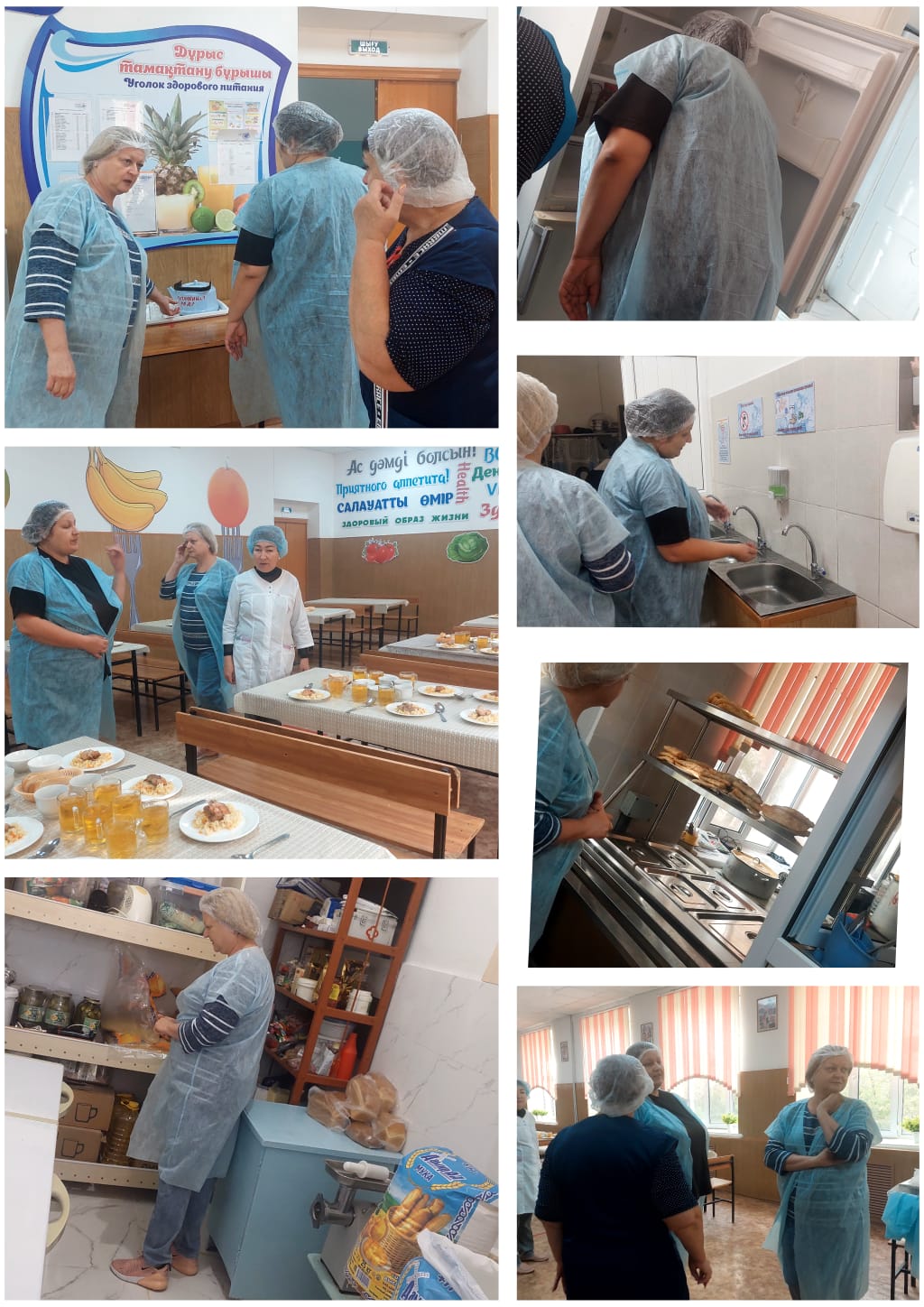 